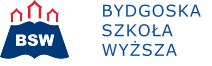  BYDGOSKA SZKOŁA WYŻSZAOCHRONA RADIOLOGICZNA PACJENTAszkolenie na odległośćtermin egzaminu17 grudnia 2022 r.nazwisko i imięPESELadrestelefone-mailspecjalność (zaznaczyć X)specjalność (zaznaczyć X)specjalność (zaznaczyć X)LRlekarze radiolodzyLRZlekarze wykonujący procedury z zakresu radiologii zabiegowej LSTlekarze dentyści wykonujący medyczne procedury radiologiczne LRTlekarze wykonujący procedury z zakresu radioterapii LMNlekarze wykonujący procedury z zakresu medycyny nuklearnej PMNpielęgniarki uczestniczące w procedurach z zakresu medycyny nuklearnejfizycy medyczni, technicy elektroradiologii oraz inny personel medyczny wykonujący procedury radiologiczne:fizycy medyczni, technicy elektroradiologii oraz inny personel medyczny wykonujący procedury radiologiczne:fizycy medyczni, technicy elektroradiologii oraz inny personel medyczny wykonujący procedury radiologiczne:FT-1rentgenodiagnostyki i radiologii zabiegowejFT-2radioterapiiFT-3medycyny nuklearnejdane do fakturydane do fakturynazwafirmyadresfirmyNIPopłata za szkolenie i egzamin 239,- złnumer konta78 1320 1117 2057 1722 2000 0007Wypełniony wyłącznie drogą elektroniczną formularz należy wysłaćjako załącznik wraz z kopią polecenia przelewu na adres mailowy :  szkolenia.rtg@gmail.com